Year 8 Food Technology		Name:Wok in a box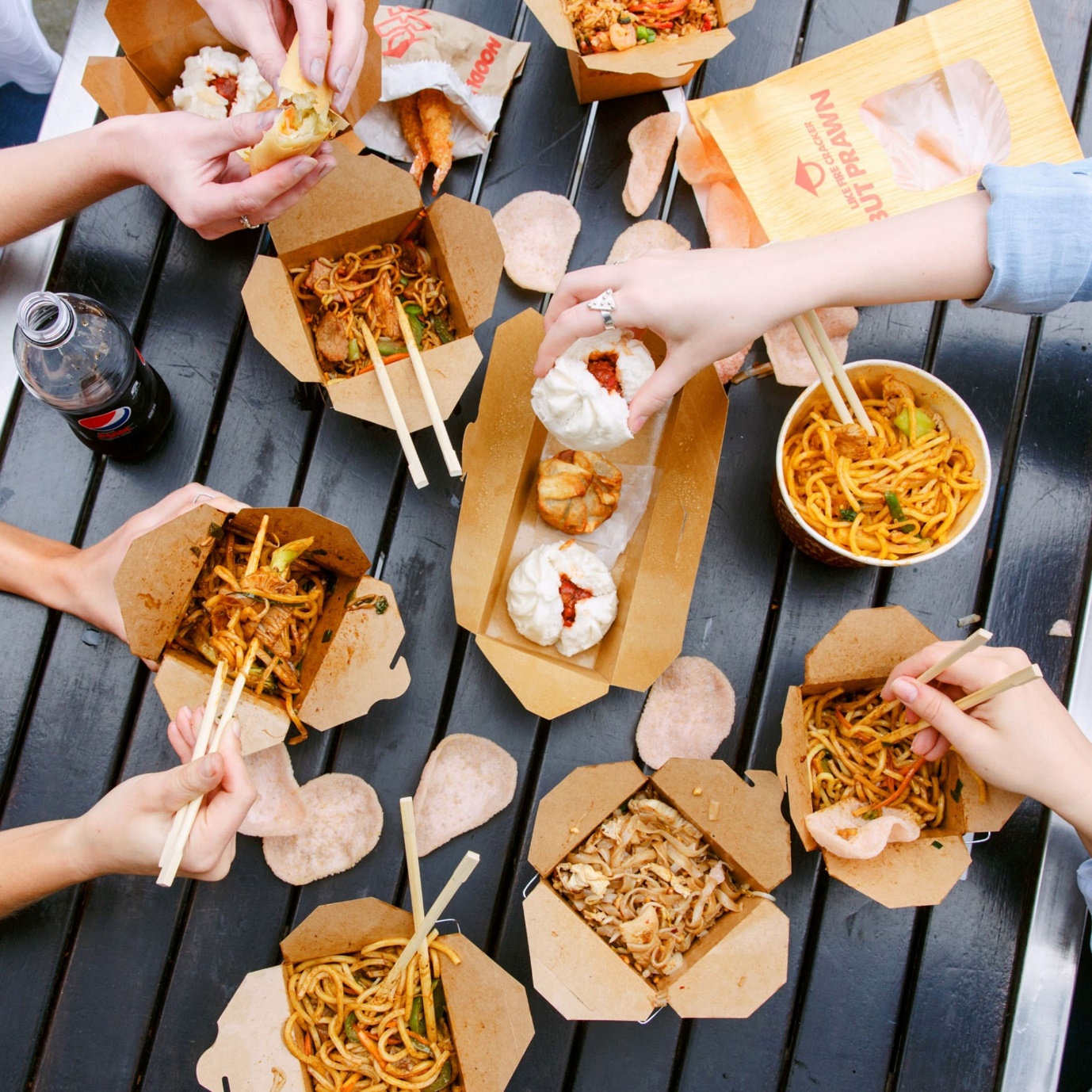 Design BriefYou are required to develop 2 serves of a stir fry dish, suitable to sell at a stir fry fast food chain such as Wok in a Box. The dish must be healthy, including at least 4 different vegetables (besides onion and garlic), utilise seasonal produce, and be appropriately packaged and labelled. Each pair must only use 200 grams of protein and the dish must contain a member of the grain and cereals food group.You will be required to produce and present your chosen dish in pairs.The product you decide to make will need to be made in a 90 minute lesson and you should consider your skill level, whilst working safely with the appropriate tools and equipment.1. Criteria for Success
List specific factors that need to be considered to make this task successful in the table below:Develop a set of CRITERIA FOR EVALUATION from the table. That is, put the criteria into question format to ask yourself when you evaluate the process at the end of the project (ie Did I use my time efficiently during the lesson?)2. RESEARCH (400 words)In order to create a stir fry suitable to sell at a takeaway restaurant it is important to understand what this involves. Use the following questions to guide your investigation, make sure you use reference list. 1. What types of meals/ food combinations/ flavours/ noodles found at Wok in a box Noodle box etc.3.What information is legally required to be on a food label in Australia?3. What makes a good stir fry? 4. What types of vegetables are suitable to use in a stir fry and are in season in South Australia in Term 3?5. What do people working in the food industry need to consider when creating foods to sell?3. Generating IdeasUsing the diagram below, brainstorm possible ideas that could be considered for your noodle box.4. Final Product Packaging  Based on your, research, brainstorming create your final recipe and packaging; sketch and label your plating vision.Make sure to include the following: Nutritional panel, name of food, ingredients list, identification of allergies, date, direction of use and storage, country of origin.Front						BackSide							Side5. Final RecipeName of RecipeIngredientsYour chosen vegetables (How are they going to be cut? Try and use different ways)200 grams ____________________Noodles or ½ Cup ____________________Rice200 grams____________________Protein Other Ingredients MethodPrepare noodles or riceCollect all ingredients and equipment. Marinade meat? Mix sauces togetherPrepare all vegetables Heat oil in wok. Add flavouring (ginger and/or garlic).Add meat/chicken. Cook until brown. Remove Add hard vegetables first. (List in order) Fry for a few minutes, then add softer vegetables. (List in order). Return meat to panAdd sauce. Bring stir-fry to the boil. Stir in noodles Serve6. Justification (200 words)Justify (give reasons for) how your final packaging and recipe meet the task, you should consider the criteria that you identified in part 1 of this assignment.7. PracticalYou are to make your final practical product and present it at the end of the double lesson (90minutes)Complete a food order, time plan to be handed up with your recipe 1 week before the practical application.8. Evaluation (300-400 words)Use the following questions to guide your evaluation of the assignment:Did your product meet the criteria that you identified in your criteria for success? Why/Why not?How does your product compare to a commercially produced equivalent?What did your do well in the practical and why?What didn’t go so well for you in the practical and why?Was your planning sufficient? Were you able to follow your steps easily or did you have difficulty following them? Explain.If you were to make this again what changes would you recommend and why?Year 8 Wok in a Box Assessment Criteria Considerations (flexible factors that allow the product to be changed/modified)Constraints (inflexible factors that must that must be completed, based on the design brief)YESNOQuestions Presentation______________Carbohydrate OptionsNoodle BoxPackaging Design Packaging DesignSuitable Proteins Seasonal Vegetables (sustainability)Packaging RequirementsPackaging FunctionalityVegetablePreparation TechniqueWAAEEBEWBKnowledge and UnderstandingResearchcomprehensive explanation of factors that influence the design of products, services and environments to meet present and future needsdetailed explanation of factors that influence the design of products, services and environments to meet present and future needsexplanation of factors that influence the design of products, services and environments to meet present and future needsbasic statements of factors that influence the design of products, services and environments to meet present and future needslimited statements of factors that influence the design of products, services and environments to meet present and future needsProcesses and Production SkillsDesigning purposeful creation and adaptation of design ideas, making well-considered decisionseffective creation and adaptation of design ideas, making considered decisionscreation and adaptation of design ideas, making considered decisionspartial creation and adaptation of design ideas, making decisionsfragmented creation and adaptation of design ideasProcesses and Production SkillsPackagingcomprehensive and effective communication to different audiences:appropriate technical terms a range of technologies and graphical representation techniqueseffective communication to different audiences:appropriate technical terms a range of technologies and graphical representation techniquescommunication to different audiences using:appropriate technical terms a range of technologies and graphical representation techniquespartial communication to audiences using some labelling, technologies and graphical representation techniquesfragmented communication to audiences using casual language with no labelling and minimal graphical representation techniquesProcesses and Production SkillsJustification Comprehensive justification needs in relation to the prescribed task.detailed justification of needs in relation to the prescribed task.justification of needs in relation to the prescribed taskBasic explanations of the needs in relation to the prescribed task.limited statements about the needs in relation to some of the prescribed task.Processes and Production SkillsPractical (Techniques)proficient and consistent production of effective designed solutions for the intended purpose independently and safelyconsistent production of effective designed solutions for the intended purpose independently and safelyproduction of effective designed solutions for the intended purpose independently and safely guided production of designed solutions for the intended purpose safelyguided production of designed solutions safelyProcesses and Production SkillsPractical (Management/Planning/ Recipe))application of project management skills, including comprehensive documentation and discerning use of project plans, to manage production processesapplication of project management skills, including detailed documentation and informed use of project plans, to manage production processesapplication of project management skills, including documentation and use of project plans, to manage production processes application of project management skills, including partial documentation and use of project plans, and use of production processesuse of project management skills, including partial documentation of aspects of project plans, and use of aspects of production processesProcesses and Production SkillsEvaluation discerning use of developed criteria for success (including sustainability considerations) to judge the suitability of their ideas, designed solutions and processesinformed use developed of criteria for success (including sustainability considerations) to judge the suitability of their ideas, designed solutions and processesuse of developed criteria for success (including sustainability considerations) to judge the suitability of their ideas, designed solutions and processespartial use of developed criteria for success (including sustainability considerations) to describe the suitability of their ideas, designed solutions and processesfragmented use of developed criteria for success to make statements about their ideas, designed solutions and processes